Названы лучшие учителя и воспитатели года Республики Марий Эл22 апреля 2022 года новый зал Марийской государственной филармонии Республики Марий Эл им. Якова Эшпая встречал лучших представителей педагогического сообщества республики – участников конкурсов профессионального мастерства «Учитель года Республики Марий Эл - 2022», «Воспитатель года Республики Марий Эл - 2022» и «Лучший учитель марийского языка». Зал засиял прекрасными букетами цветов и улыбками педагогов, наполнился звуками красивой, душевной музыки!Здесь состоялась торжественная и в тоже время очень праздничная церемония подведения итогов конкурсов. Праздничную атмосферу создали артистичные и эмоциональные выступления детских хореографических и музыкальных коллективов Дворца творчества детей и молодежи Республики Марий Эл.Торжественная часть церемонии включала объявление лауреатов и победителей конкурсов, их поздравление и награждение. Первыми были вручены специальные призы участникам конкурсов и лауреатам от ректората Поволжского государственного технологического университета, Марийского государственного университета, Межрегионального открытого социального института, Банка ВТБ, Региональной организации Общероссийского Профсоюза образования в Республике Марий Эл.Яруткина Ф.С., заместитель председателя Региональной организации Общероссийского Профсоюза образования в Республике Марий Эл, вручила специальный приз «За гражданскую активность» - сертификат на участие в XIII Межрегиональном форуме молодых педагогов и наставников «Таир-2022» Яковлевой Ирине Анатольевне, учителю Мари-Биляморской СОШ, которая является председателем первичной профсоюзной организации школы и имеет 100% членство работников школы в Профсоюзе.Вторыми вышли на сцену все лауреаты конкурсов, которым вручили дипломы, букеты, подарки. Людмила Васильевна Пуртова, председатель Региональной организации Общероссийского Профсоюза образования в Республике Марий Эл, сердечно поприветствовала всех лауреатов конкурсов, отметила их смелость и профессионализм, пожелала быть проводниками новых педагогических технологий в своих коллективах и вручила трем лауреатам сертификаты на участие в XIII Межрегиональном форуме молодых педагогов и наставников «Таир-2022»: лауреату конкурса «Учитель года Республики Марий Эл - 2022» - Ермолиной Екатерине Николаевне, учителю начальных классов МОУ «Сернурская средняя общеобразовательная школа №1 имени Героя Советского Союза А.М. Яналова»;лауреату конкурса «Воспитатель года Республики Марий Эл - 2022» - Борониной Светлане Александровне, музыкальному руководителю МДОУ детский сад №2 «Золотая рыбка» г.Козьмодемьянска; лауреату конкурса «Лучший учитель марийского языка» - Сергеевой Любови Анатольевне, учителю марийского языка МОУ Карайская средняя общеобразовательная школа» Волжского района.И вот наконец наступил самый волнующий и торжественный момент! Министр образования и науки Республики Марий Эл Л.А. Ревуцкая и ректор Марийского института образования, председатель жюри конкурсов Овчинникова Л.А. объявляют победителей:«Учитель года Республики Марий Эл – 2022» – Татьяна Жидко, учитель географии средней школы № 4 города Волжска; «Воспитатель года Республики Марий Эл – 2022» – Наталья Петухова, воспитательница Оршанского детского сада «Родничок»; «Лучший учитель марийского языка - 2022» – Роза Богомолова, учитель марийского (государственного) языка и ИКН средней общеобразовательной школы № 3 п. Советский.В честь победителей звучат фанфары, музыка, вручаются призы, подарки, море цветов!Праздник педагогического творчества состоялся! Поздравляем всех победителей, лауреатов и участников конкурсов с завершением очень важного этапа своего профессионального развития! Уверены, что конкурсный опыт поможет обновить свою педагогическую практику и достичь новых побед!А победителям конкурсов желаем успешного выступления на российском этапе!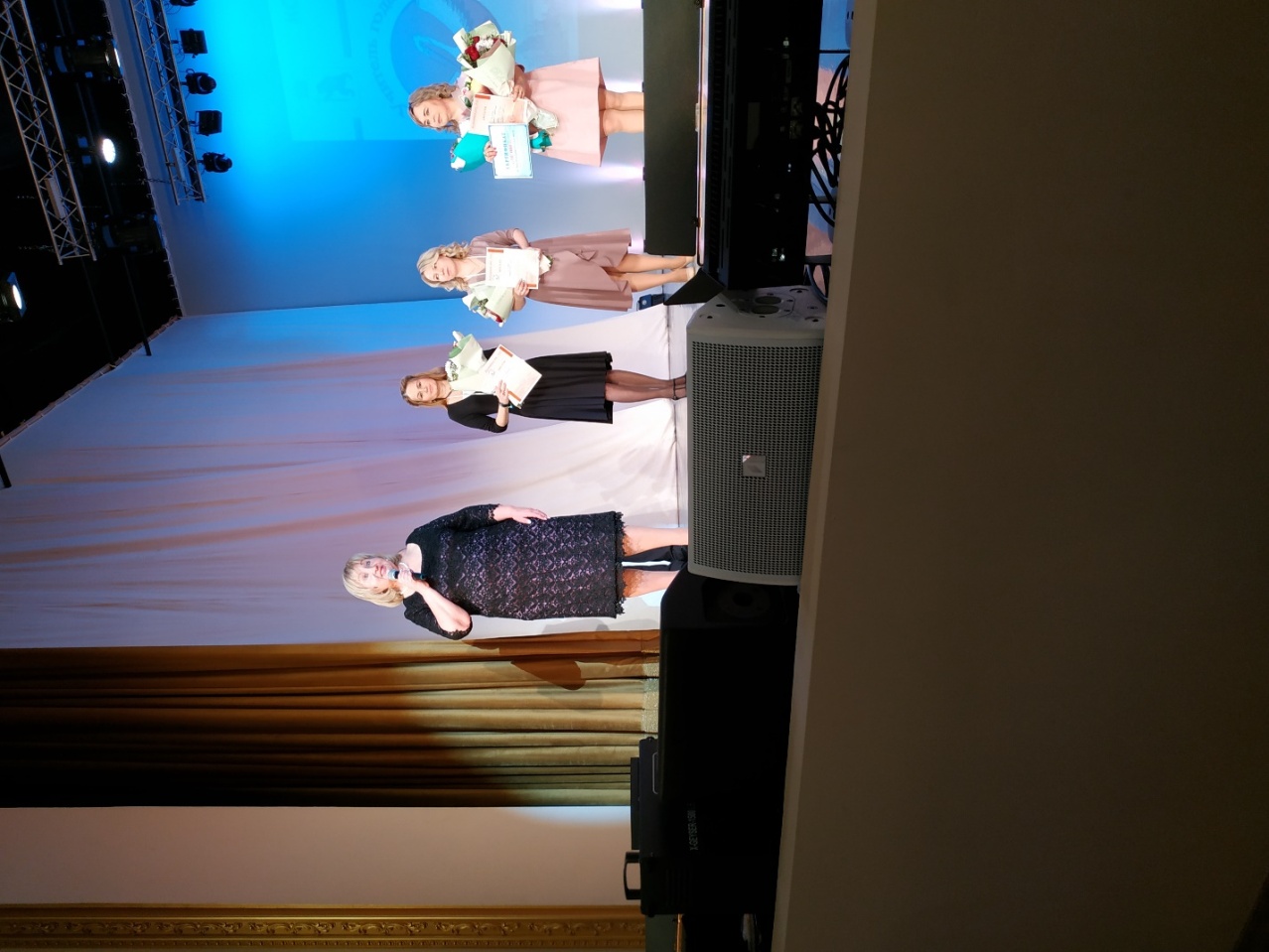 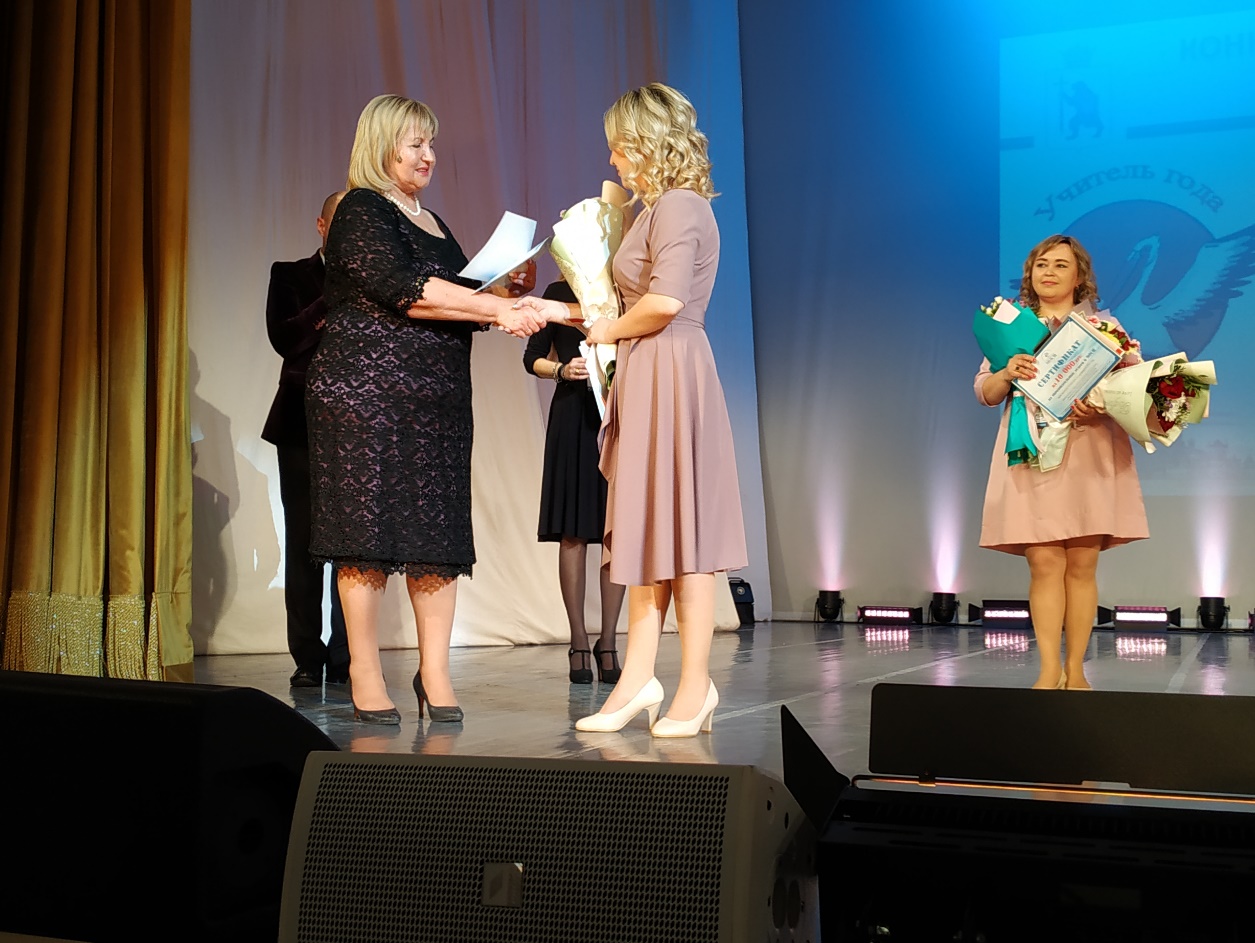 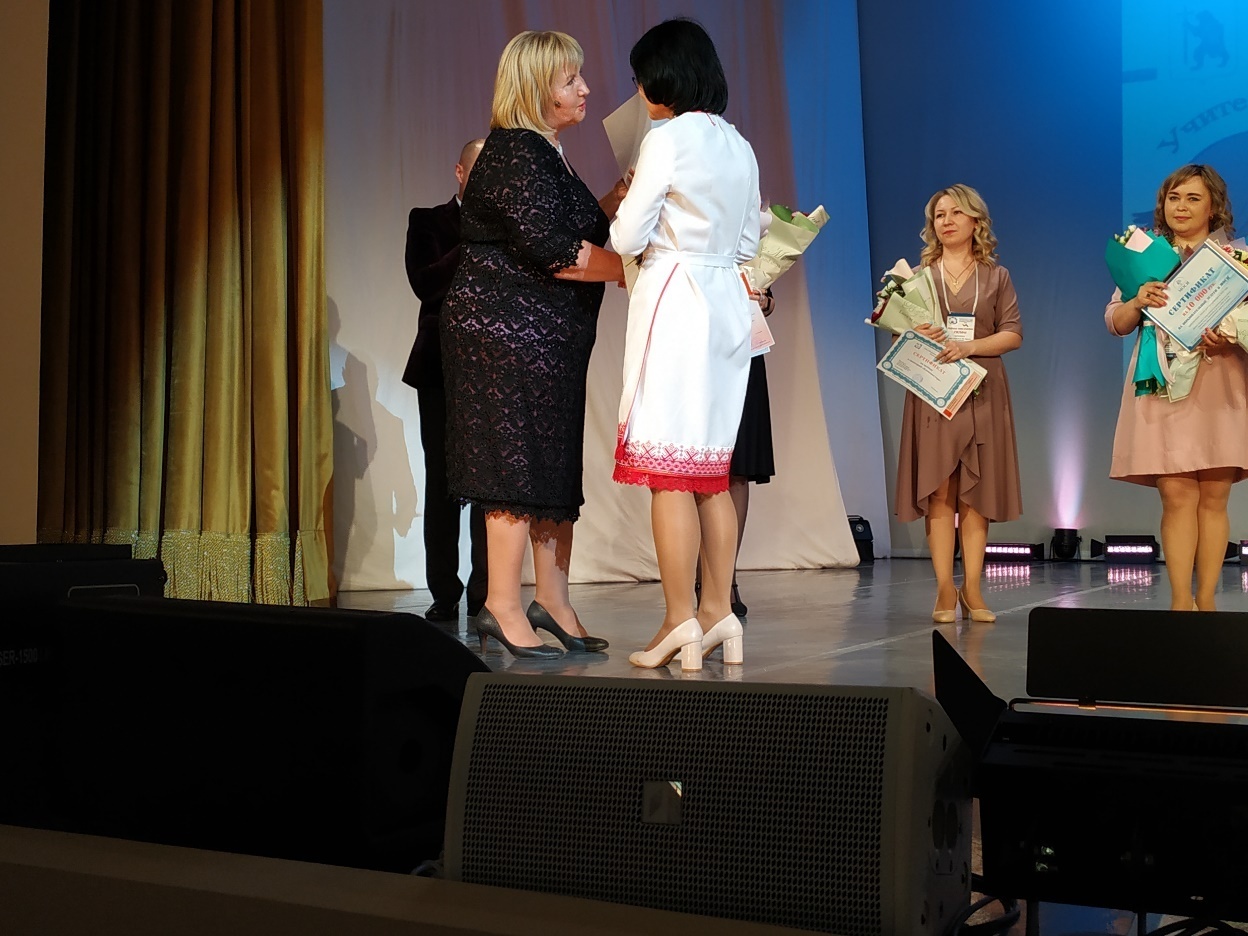 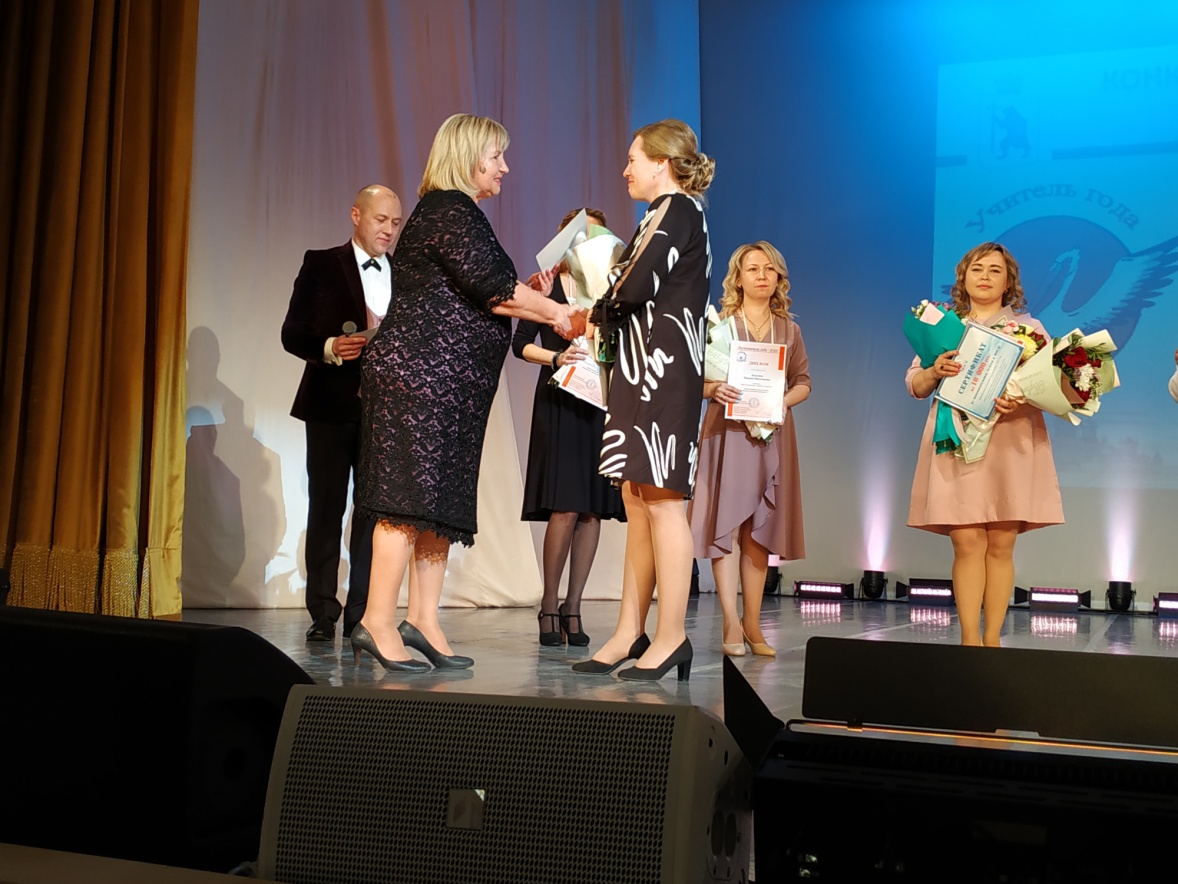 